R E P U B L I K A   H R V A T S K AVUKOVARSKO-SRIJEMSKA ŽUPANIJA   OPĆINA BABINA GREDA  
         OPĆINSKO VIJEĆE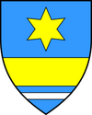 KLASA: 113-01/23-01/4URBROJ: 2196-7-01-23-1Babina Greda,  12. rujna 2023.Na temelju članka 90.a Zakona o lokalnoj i područnoj (regionalnoj) samoupravi („Narodne novine“ broj  33/01, 60/01, 129/05, 109/07, 125/08, 36/09, 36/09, 150/11, 144/12, 19/13, 137/15, 123/17, 98/19 i 144/20) i članka 18. Statuta Općine Babina Greda („Sl. vjesnik Vukovarsko – srijemske županije“ br. 11/09, 04/13, 03/14, 01/18, 13/18, 21A/19, 03/20, 04/21 i 16/23), na prijedlog općinskog načelnika Općinsko vijeće Općine Babina Greda na 21. sjednici održanoj dana 12. rujna 2023. godine, donijelo jeO D L U K U O MATERIJALNIM PRAVIMA OPĆINSKOG NAČELNIKA OPĆINE BABINA GREDAČlanak 1.Ovom Odlukom određuju se materijalna i druga prava iz radnih odnosa za Općinskog načelnika (u daljnjem tekstu: dužnosnik) koji svoju dužnost u Općini Babina Greda (u daljnjem tekstu: Općina) obavlja profesionalno ili volonterski.Članak 2.Dužnosnik za vrijeme profesionalnog obavljanja dužnosti na koju je izabran, ostvaruje osim pravo na plaću, naknadu za rad i druga materijalna prava iz rada.Članak 3.Općinski načelnik ima pravo na isplatu novčane naknade drugih troškova za obnašanje javne dužnosti i to za podmirenje troškova prehrane, troškova smještaja u svezi s radnim odnosom (najamnina, režijski troškovi) te pravo na isplatu pomoći u slučaju smrti radnika, smrti člana uže obitelji, invalidnosti radnika, neprekidnog bolovanja, rođenja djeteta, korištenje službenih računala i mobitela, plaćanje premija osiguranja za slučaj ozljede na radu, otpremninu zbog odlaska u mirovinu, otpremninu zbog prestanka radnog odnosa, otpremninu zbog ozljede na radu ili profesionalne bolesti, plaćene edukacije u svrhu stjecanja određenih certifikata ili potvrda i ostalih primitaka koji ne predstavljaju dodatnu naknadu za obnašanje dužnosti čiji bi primitak bio protivan propisima o sprječavanju sukoba interesa.Visina novčanih naknada iz prethodnog stavka ovog članka općinskog načelnika utvrđuje se u visini naknada koje imaju službenici i namještenici Jedinstvenog upravnog odjela Općine Babina Greda na temelju Pravilnika o radu ili naknada definiranih Zakonom o radu, ovisno što je za općinskog načelnika povoljnije.Članak 4.	Danom stupanja na snagu ove Odluke prestaje važiti Odluka o načinu utvrđivanja plaće, naknade i drugih radnih prava iz rada općinskog načelnika („Službeni vjesnik Vukovarsko – srijemske županije“ broj 13/21, 24/21 i 14/23).Članak 5.Ova Odluka stupa na snagu osmog dana od dana  objave  u “Službenom vjesniku“ Vukovarsko-srijemske županije.                                                                                                                     Predsjednik                                                                                                                 Općinskog vijeća:                                                                                                                       Tomo Đaković     +*xfs*pvs*lsu*cvA*xBj*qEC*oCa*qdA*uEw*tuE*pBk*-
+*yqw*yDe*xnc*krB*ugc*dys*kfm*uDc*Bjn*jus*zew*-
+*eDs*lyd*lyd*lyd*lyd*lCz*cvw*Crk*rse*bqs*zfE*-
+*ftw*vtl*Bqk*Cga*txl*Bii*xFw*Aln*ntu*mij*onA*-
+*ftA*wEl*hyc*vnu*xgD*wnr*ygd*jtg*obc*Fyg*uws*-
+*xjq*gcb*jgs*rms*jEk*yrq*jaD*roD*CBj*iED*uzq*-
